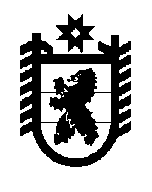 Управление труда и занятостиРеспублики КарелияП Р И К А З«19» февраля 2019 г.                                                   № 29-П    г. ПетрозаводскОб утверждении Регламента приема  участников Государственной программы по оказанию содействия добровольному переселению в Российскую Федерацию соотечественников, проживающих за рубежом, и членов их семей, их временного размещения, предоставления правового статуса и обустройства на территории Республики КарелияВ целях реализации мероприятий государственной программы Республики Карелия «Оказание содействия добровольному переселению в Республику Карелия соотечественников, проживающих за рубежом», утвержденной постановлением Правительства Республики Карелия от 8 февраля 2019 года № 53-ППРИКАЗЫВАЮ:1. Утвердить прилагаемый Регламент приема  участников Государственной программы по оказанию содействия добровольному переселению в Российскую Федерацию соотечественников, проживающих за рубежом, и членов их семей, их временного размещения, предоставления правового статуса и обустройства на территории Республики КарелияИ.о. начальника Управления                                                Н.Н.Кушнерова                    Утвержден приказом                                                                           Управления труда и занятости Республики Карелия          от «____» ___________ 2019 г.                                           № ____-ПРЕГЛАМЕНТ приема участников Государственной программы по оказанию содействия добровольному переселению в Российскую Федерацию соотечественников, проживающих за рубежом, и членов их семей, их временного размещения, предоставления правового статуса 
и обустройства на территории Республики КарелияОбщие положенияУполномоченным органом, ответственным за реализацию на территории Республики Карелия государственной программы Республики Карелия «Оказание содействия добровольному переселению в Республику Карелия соотечественников, проживающих за рубежом» (далее – Программа), определено Управление труда и занятости Республики Карелия.Управление труда и занятости Республики Карелия организует работу 
по реализации мероприятий Программы, мониторингу реализации Программы, предупреждению и снижению рисков ее реализации. Координационным органом, созданным в целях обеспечения взаимодействия территориальных органов федеральных органов исполнительной власти, исполнительных органов государственной власти Республики Карелия, органов местного самоуправления по реализации мероприятий Государственной программы по оказанию содействия добровольному переселению в Российскую Федерацию соотечественников, проживающих за рубежом (далее – Государственная программа), а также организации управления Программой  и контроля за ходом ее реализации является Межведомственная комиссия по вопросам внешней трудовой миграции, привлечения и использования иностранных работников, образованная Указом Главы Республики Карелия от 18 июня 2007 года № 84.2. Порядок действий при прибытии участников 
         Государственной программы и членов их семейПрибытие участника Государственной программы и членов его семьи в Республику Карелия осуществляется самостоятельно. По прибытии в Республику Карелия участник Государственной программы и члены его семьи обращаются в органы государственной службы занятости населения Республики Карелия – Управление труда 
и занятости Республики Карелия или государственные казенные учреждения службы занятости населения Республики Карелия для регистрации в целях оказания им консультационных, информационных, юридических и других услуг, оказания содействия в обустройстве и  трудоустройстве, а также наблюдения за ходом переселения и обустройством.Участники Государственной программы и члены их семей могут воспользоваться услугами центра временного размещения в г. Петрозаводске для решения вопроса временного проживания до момента окончательного определения места жительства на территории Республики Карелия. Вопрос жилищного обустройства участников Государственной программы в Республике Карелия может быть решен следующими способами:– аренда жилья на рынке недвижимости;– проживание в гостиницах, общежитиях;– приобретение жилья на первичном и вторичном рынках жилья;– предоставление служебного жилья для отдельных категорий работников;– строительство индивидуального жилья.Отдельными работодателями, предоставляющими вакансии для участников Государственной программы, предлагаются для обустройства семей участников Государственной программы общежития, оплата расходов по найму жилья, предоставление служебного жилья.В качестве механизма постоянного жилищного обустройства, улучшения жилищных условий предусматривается участие участников Государственной программы и членов их семей после приобретения ими российского гражданства в соответствующих федеральных и региональных целевых программах на условиях, установленных действующим законодательством. 3. Порядок регистрации по месту пребывания или месту жительстваРегистрационный учет участников Государственной программы 
и членов их семей осуществляются подразделениями по вопросам миграции территориальных органов МВД России, расположенными на территории вселения.  Контактная информация Управления по вопросам миграции 
МВД по Республике Карелия, телефоны для справок и получения информации по вопросам оформления документов и предоставления государственных услуг размещена на официальном сайте МВД 
по Республике Карелия (https://10.мвд.рф/ms).Предоставление государственной услуги по регистрационному учету участников Государственной программы и членов их семей, являющихся гражданами Российской Федерации, по месту пребывания и по месту жительства осуществляется в соответствии с Законом Российской Федерации от 25 июня 1993 года № 5242-1 «О праве граждан Российской Федерации на свободу передвижения, выбор места пребывания и жительства в пределах Российской Федерации», постановлением Правительства Российской Федерации от 17 июля 1995 года № 713 «Об утверждении Правил регистрации и снятия граждан Российской Федерации с регистрационного учета по месту пребывания и по месту жительства в пределах Российской Федерации и перечня лиц, ответственных за прием и передачу в органы регистрационного учета документов для регистрации и снятия 
с регистрационного учета граждан Российской Федерации по месту пребывания и по месту жительства в пределах Российской Федерации».Отношения, возникающие при осуществлении учета перемещений иностранных граждан и лиц без гражданства, связанных с их въездом 
в Российскую Федерацию, передвижением по территории Российской Федерации при выборе и изменении места пребывания или жительства 
в пределах Российской Федерации, регулируются Федеральным законом 
от 18 июля 2006 года № 109-ФЗ «О миграционном учете иностранных граждан и лиц без гражданства в Российской Федерации».Миграционный учет иностранных граждан и лиц без гражданства 
в Российской Федерации осуществляется в порядке, установленном постановлением Правительства Российской Федерации от 15 января 
2007 года № 9 «О порядке осуществления миграционного учета иностранных граждан и лиц без гражданства в Российской Федерации».4. Порядок оформления документов, удостоверяющих правовойстатус лиц, проживающих на территории Российской ФедерацииОформление разрешения на временное проживание 
и вида на жительствоПравовое положение иностранных граждан в Российской Федерации, регулирование отношений между иностранными гражданами, с одной стороны, и органами государственной власти, органами местного самоуправления, должностными лицами указанных органов, с другой стороны, возникающие в связи с пребыванием (проживанием) иностранных граждан в Российской Федерации, определены Федеральным законом 
от 25 июля 2002 года № 115-ФЗ «О правовом положении иностранных граждан в Российской Федерации».Выдача разрешения на временное проживание иностранным гражданам 
и лицам без гражданства производится в порядке, установленном Административным регламентом Министерства внутренних дел Российской Федерации по предоставлению государственной услуги по выдаче иностранным гражданам и лицам без гражданства разрешения на временное проживание в Российской Федерации, утвержденным приказом МВД России от 27 ноября 2017 года № 891.На основании  подпункта 6.1 пункта 3 статьи 6 Федерального закона
от 25 июля 2002 года № 115-ФЗ «О правовом положении иностранных граждан в Российской Федерации» разрешение на временное проживание выдается участнику Государственной программы и членам его семьи, переселяющимся совместно с ним в Российскую Федерацию, без учета квоты на выдачу иностранным гражданам и лицам без гражданства разрешений на временное проживание.Заявление о выдаче разрешения на временное проживание может быть подано в территориальный орган МВД России по месту пребывания 
на территории Российской Федерации либо в дипломатическое представительство или консульское учреждение Российской Федерации 
в государстве постоянного проживания иностранного гражданина.Срок рассмотрения заявления о выдаче разрешения на временное проживание, – 60 суток с даты его поступления тем или иным способом 
в территориальный орган МВД России.При выдаче разрешения иностранный гражданин подлежит 
в установленном порядке обязательной государственной дактилоскопической регистрации.После получения разрешения на временное проживание участник Государственной программы, обладающий правом пользования жилым помещением, находящимся на территории вселения, обязан зарегистрироваться по адресу указанного помещения. Если участник Государственной программы и члены его семьи не имеют места жительства, то они подлежат учету по месту пребывания в соответствии Федеральным законом от 18 июля 2006 года № 109-ФЗ «О миграционном учете иностранных граждан и лиц без гражданства в Российской Федерации».Оформление вида на жительство в Российской Федерации производится в порядке, установленном Административным регламентом Министерства внутренних дел Российской Федерации по предоставлению государственной услуги по выдаче иностранным гражданам и лицам без гражданства вида 
на жительство в Российской Федерации, утвержденным приказом 
МВД России от 9 ноября 2017 года № 846.Участник Государственной программы, проживающий на территории Российской Федерации не менее одного года на основании разрешения 
на временное проживание, вправе обратиться с заявлением о выдаче вида на жительство. В соответствии с пунктом 1 статьи 8 Федерального закона 
от 25 июля 2002 года № 115-ФЗ «О правовом положении иностранных граждан в Российской Федерации» заявление должно быть подано не позднее, чем за шесть месяцев до истечения срока действия разрешения на временное проживание.Настоящее требование о сроке проживания не применяется 
к участникам Государственной программы, являющимся иностранными гражданами, прибывшими в Российскую Федерацию в экстренном массовом порядке, признанными беженцами на территории Российской Федерации или получившими временное убежище на территории Российской Федерации.В отношении участника Государственной программы решение о выдаче или об отказе в выдаче вида на жительство принимается в срок, 
не превышающий два месяца с даты подачи заявления и необходимых документов.Иностранные граждане, являющиеся участниками Государственной программы, и члены их семей, переселяющиеся совместно с ними 
в Российскую Федерацию при подаче заявления о выдаче разрешения 
на временное проживание или вида на жительство в соответствии с подпунктом 5 пункта 5 статьи 15.1 Федерального закона 
от 25 июля 2002 года № 115-ФЗ «О правовом положении иностранных граждан в Российской Федерации» освобождаются 
от подтверждения владения русским языком, знания истории России и основ законодательства Российской Федерации.Приобретение иностранными гражданами гражданства 
Российской ФедерацииИностранные граждане и лица без гражданства, являющиеся участниками Государственной программы, зарегистрированные по месту жительства на территории субъекта Российской Федерации, избранного ими для постоянного проживания, в соответствии с пунктом 7 статьи 14 Федерального закона от 31 мая 2002 года № 62-ФЗ «О гражданстве Российской Федерации» могут быть приняты в гражданство Российской Федерации в упрощенном порядке, без оформления вида на жительство, без предоставления документов, подтверждающих наличие законного источника средств к существованию и владение русским языком.Заявитель, являющийся участником Государственной программы, 
и члены его семьи, переселяющиеся совместно с участником Государственной программы на постоянное место жительства в Российскую Федерацию, при подаче заявления о приёме в гражданство Российской Федерации, помимо иных документов, представляет документ, подтверждающий обращение заявителя об отказе от имеющегося иного гражданства или невозможность отказа от иного гражданства.Рассмотрение заявления об изменении гражданства, поданного лицом, переехавшим в Российскую Федерацию на постоянное место жительства 
в рамках участия в Государственной программе, осуществляется в срок 
до трех месяцев со дня подачи указанного заявления и всех необходимых документов, оформленных надлежащим образом.5. Предоставление услуг по содействию трудоустройству, а также обучению, переобучению, повышению квалификации.Согласно пункту 4 статьи 13 Федерального закона от 25 июля 2002 года
№ 115-ФЗ «О правовом положении иностранных граждан в Российской Федерации» участники Государственной программы и члены их семей вправе осуществлять трудовую деятельность наравне с гражданами Российской Федерации. Для этого участникам Государственной программы, работодателям, оформляющим их на работу, не требуется оформление каких-либо разрешительных документов.Предоставление услуг по содействию трудоустройству участникам Государственной программы и трудоспособным членам их семей осуществляют органы государственной службы занятости населения –Управление труда и занятости Республики Карелия, Государственной казенное учреждение Республики Карелия «Центр занятости населения Республики Карелия».Органы службы занятости населения Республики Карелия оказывают участникам Государственной программы и трудоспособным членам их семей услуги в соответствии с Законом Российской Федерации от 19 августа 
1991 года № 1032-1 «О занятости населения в Российской Федерации».Для получения услуг в области содействия занятости и дальнейшего оформления на работу необходимы следующие документы: –документ, удостоверяющий личность и гражданство соотечественника;–трудовая книжка или документ, ее заменяющий, а также другие документы, подтверждающие опыт работы (трудовые договоры, служебные контракты, договоры гражданско-трудового характера);–документы, подтверждающие профессиональную квалификацию;–свидетельство участника Государственной программы.Для лиц, впервые ищущих работу (ранее не работавших), не имеющих профессии (специальности) для постановки на учет необходимы паспорт 
и документы об образовании. Документы, составленные на иностранном языке, подлежат переводу на русский язык. Верность перевода 
и подлинность подписи переводчика должны быть нотариально удостоверены. Контактная информация Управления труда и занятости населения Республики Карелия, государственных казенных учреждений службы занятости населения Республики Карелия, а также информация об услугах, оказываемых гражданам в сфере занятости, размещены на интерактивном портале Управления труда и занятости Республики Карелия (http://mintrud.karelia.ru) и на информационном портале 
АИС "Соотечественники" (http://aiss.gov.ru).6. Порядок предоставления медицинских и социальных услугПредоставление участникам Государственной программы и членам 
их семей медицинской помощи в рамках программ государственных гарантий бесплатного оказания гражданам медицинской помощи осуществляется в соответствии с федеральными законами от 29 ноября 
2010 года № 326-ФЗ «Об обязательном медицинском страховании 
в Российской Федерации», от 21 ноября 2011 года № 323-ФЗ «Об основах охраны здоровья граждан в Российской Федерации».Документом, удостоверяющим право застрахованного лица на бесплатное оказание медицинской помощи на всей территории Российской Федерации в объеме, предусмотренном базовой программой обязательного медицинского страхования, является полис обязательного медицинского страхования. 
        До получения полиса обязательного медицинского страхования участник Государственной программы и члены его семьи имеют право на оказание им медицинскими организациями государственной 
и муниципальной систем здравоохранения бесплатной скорой, в том числе скорой специализированной, медицинской помощи при заболеваниях, несчастных случаях, травмах, отравлениях и других состояниях, требующих срочного медицинского вмешательства, а также медицинской помощи 
в экстренной форме, оказываемой медицинскими организациями 
при внезапных острых заболеваниях, состояниях, обострении хронических заболеваний, представляющих угрозу жизни пациента. Медицинская помощь в неотложной форме (за исключением скорой, 
в том числе скорой специализированной, медицинской помощи) и плановой форме до получения полиса обязательного медицинского страхования оказывается участникам Государственной программы и членам их семей 
в соответствии с договорами о предоставлении платных медицинских услуг либо договорами добровольного медицинского страхования. Министерство здравоохранения Республики Карелия организует обследование иностранных граждан и лиц без гражданства для определения отсутствия (наличия) ВИЧ-инфекции, а также выдачу сертификата об отсутствии у данного иностранного гражданина заболевания, вызываемого вирусом иммунодефицита человека (ВИЧ-инфекции), обследование и выдачу документов, подтверждающих отсутствие у данного иностранного гражданина заболевания наркоманией, и медицинское освидетельствование в соответствии с приказом Министерства здравоохранения Российской Федерации от 29 июня 2015 года № 384н «Об утверждении перечня инфекционных заболеваний, представляющих опасность для окружающих 
и являющихся основанием для отказа в выдаче либо аннулирования разрешения на временное проживание иностранных граждан и лиц без гражданства, или вида на жительство, или патента, или разрешения на работу 
в Российской Федерации, а также порядка подтверждения их наличия или отсутствия, а также формы медицинского заключения о наличии 
(об отсутствии) указанных заболеваний».  Участники государственной программы и члены их семей 
для получения медицинских услуг обращаются в медицинские организации по месту размещения. Подробная информация об оказании услуг в сфере здравоохранения размещена на сайте Министерства здравоохранения Республики Карелия (http://mzsocial-rk.ru).Оказание мер социальной поддержки участникам Государственной программы и членам их семей в виде социальных выплат, предусмотренных законодательством, адресной материальной и иной помощи, социальных услуг, предоставляемых учреждениями социального обслуживания, осуществляется учреждениями социальной защиты, подведомственными Министерству социальной защиты Республики Карелия.          Контактная информация об учреждениях, входящих в структуру органов социальной защиты населения Республики Карелия, сведения 
о документах, необходимых для получения социальных услуг, размещены на официальном сайте Министерства социальной защиты Республики Карелия (http://social.karelia.ru).7. Порядок осуществления компенсационных и иных выплатВ соответствии с пунктом 20 Государственной программы, участник Государственной программы и члены его семьи имеют право на получение государственных гарантий и социальной поддержки в зависимости 
от выбранной территории вселения.Перечень территорий приоритетного заселения утвержден распоряжением Правительства Российской Федерации от 27 мая 2013 года № 848-р «Об утверждении перечня территорий приоритетного заселения», Республика Карелия настоящим распоряжением не отнесена к территории приоритетного заселения.Согласно пункту 22 Государственной программы, участнику Государственной программы и членам его семьи, переселяющимся 
на постоянное место жительства в Российскую Федерацию на территории, 
не относящиеся к территориям приоритетного заселения, предоставляются государственные гарантии и социальная поддержка, за исключением ежемесячного пособия, выплачиваемого при отсутствии дохода от трудовой, предпринимательской и иной не запрещенной законодательством Российской Федерации деятельности. Таким образом, участник Государственной программы и члены его семьи имеют право на получение государственных гарантий и социальной поддержки, предусмотренных Государственной программой, в том числе:а) компенсацию за счет средств федерального бюджета расходов 
на переезд к будущему месту проживания, включая оплату проезда и провоз личных вещей, в соответствии с постановлением Правительства Российской Федерации от 10 марта 2007 года № 150 «Об утверждении Правил выплаты участникам Государственной программы по оказанию содействия добровольному переселению в Российскую Федерацию соотечественников, проживающих за рубежом, компенсации расходов на переезд к будущему месту проживания»; б) компенсацию за счет средств федерального бюджета расходов 
на уплату государственной пошлины за оформление документов, определяющих правовой статус переселенцев на территории Российской Федерации, в соответствии с постановлением Правительства Российской Федерации от 25 сентября 2008 года № 715 «Об утверждении Правил выплаты участникам Государственной программы по оказанию содействия добровольному переселению в Российскую Федерацию соотечественников, проживающих за рубежом, и членам их семей компенсации за счет средств федерального бюджета расходов на уплату государственной пошлины 
за оформление документов, определяющих правовой статус переселенцев 
на территории Российской Федерации»;в) единовременное пособие за счет средств федерального бюджета 
на обустройство в соответствии с постановлением Правительства Российской Федерации от 27 марта 2013 года № 270 «О порядке осуществления выплаты пособия на обустройство участникам Государственной программы 
по оказанию содействия добровольному переселению в Российскую Федерацию соотечественников, проживающих за рубежом, и членам 
их семей».8. Порядок таможенного оформления ввозимого имуществаВ соответствии с Федеральным законом от 27 ноября 2010 года 
№ 311-ФЗ «О таможенном регулировании в Российской Федерации», Решением Совета Евразийской экономической комиссии от 20 декабря 
2017 года № 107 «Об отдельных вопросах, связанных с товарами для личного пользования» таможенное оформление товаров и транспортных средств, принадлежащих участникам Программы и членам их семей, переселяющимся в Российскую Федерацию из иностранных государств на постоянное место жительства, производится в упрощенном льготном порядке без уплаты таможенных пошлин и налогов. Карельская таможня Северо-западного таможенного управления расположена по адресу: Республика Карелия, г. Петрозаводск, ул. Энгельса, д. 25. Контактные телефоны таможенных постов и Карельской таможни размещены на сайте Северо-западного таможенного управления (http://sztu.customs.ru).